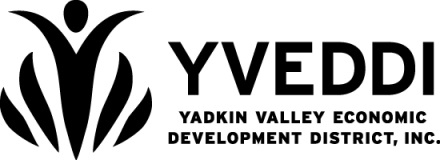 Administrative Offices
533 N. Carolina Ave. Highway 601N
Boonville, NC  27011
(336) 367-7251
www.yveddi.comTo:Fax:Date:Re:From:Fax:Cc:CommentsComments